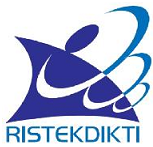 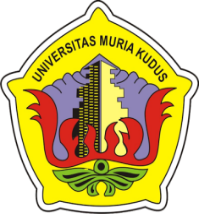 kinerja pemasaran dan keunggulan bersaing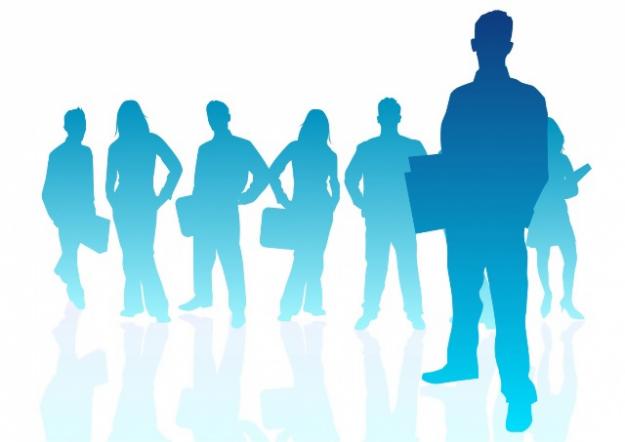 Oleh :NURUL RIZKA ARUMSARI,SE,MMMIRA MEILIA MARKA,SE,MMUNIVERSITAS MURIA KUDUSPRAKATA	Puji syukur kepada Allah SWT, yang telah memberikan rahmat dan karunia-Nya, sehingga modul ini dapat diselesaikan dengan baik. Pembahasan materi dalam modul ini dilakukan dengan terlebih dahulu menjabarkan pengertian dan konsep pemasaran dan keunggulan bersaing, bagian selanjutnya menjelaskan kinerja pemasaran. Juga dalam materi pengajaran ini diberikan relevansi hasil penelitian terkait dengan topik yang dibahas. Pada kesempatan ini penulis ingin mengucapkan terima kasih kepada semua yang telah membantu dalam menyelesaikan modul ini. Kritik dan saran sangat diharapkan oleh penulis untuk meningkatkan buku teks ini di masa depan. Akhirnya, kami berharap buku ini bermanfaat bagi pembaca, terutama mahasiswa Fakultas Ekonomi dan Bisnis, Universitas Muria Kudus.PenulisiiDAFTAR ISIHalaman Judul	iKata Pengantar	iiDaftar Isi	iiiBAB 1 RUANG LINGKUP PEMASARAN	1A.	Pengertian Pemasaran	1B.	Tipe Entitas yang dipasarkan	1C.	Siapa yang Memasarkan	2D.	Konsep Inti Pemasaran	2E.	Orientasi Perusahaan terhadap Pasar	3F.	Pemasaran Terintegrasi	3BAB II. PRODUK DAN JASA	4A.	Lima Tingkatan Produk	4B.	Klasifikasi Produk	5C.	Inovasi Produk	5E.	Jasa...................................................................…..............................................................8BAB III. MENGELOLA KOMUNIKASI PEMASARAN MELALUI PROMOSI	14A.	Peran Komunikasi Pemasaran	14B.	Model Proses Komunikasi	15C.	Mengembangkan Komunikasi yang Efektif	17BAB IV. STRATEGI BERSAING DI PASAR	13A.	Kekuatan Kompetitif	13B.	Menganalisis Pesaing	14C.	Strategi Pemimpin Pasar	17D.	Strategi Penantang Pasar	19E.	Strategi Pengikut Pasar	20F.	Strategi Relung Pasar	21BAB V. KINERJA PEMASARAN ........................................................................................ 23A.Ruang Lingkup Kinerja Pemasaran..................................................................................... 23B. Marketing Performance Measurement Method...................................................................24Daftar Pustaka	25iii